 Topic W/C 1st JuneHave a go at this pets quiz https://www.bbc.co.uk/newsround/52441875Make your own animal usinghttps://switchzoo.com/ or  draw you own by folding your paper into 3 and drawing head of one animal, body of another and tail of another!Plan a junk model animal and then make it using things you find at home.Do an assessment of your junk model saying what you like and what you would change about it.My model is a _________________________My model is a _________________________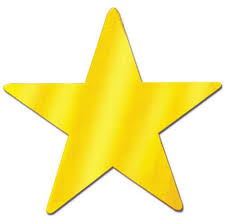 I like _________________________________          _________________________________I like  _________________________________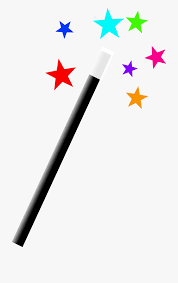 I would change__________________________________________